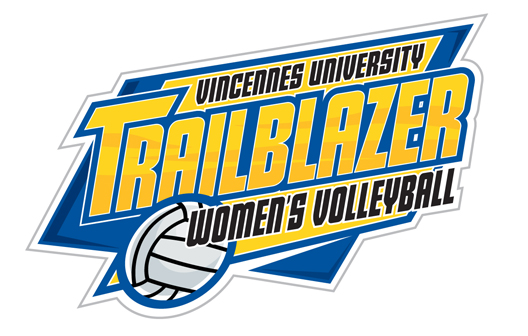 VINCENNES UNIVERSITY VOLLEYBALL2018 ROSTER#	Name		Yr.		Pos.	Ht.	Hometown/HS1            Kloie McGrew                 Fr.                         DS/S                    5-7        Muncie, IN/ Burris Laboratory School2	Brantli Lannan		Fr.		DS/L		5-2	Linton, IN/ Linton-Stockton3	Lucie Strasser                  So.		DS/S                    	5-9	Melk, Austria/ Stiftsgymnasium Melk4	Grace Doane		Fr.		MB/OH		5-10	Vincennes, IN/ Lincoln5	Ryleigh Fidler		Fr.		DS/OH		5-9	Linton, IN/ Linton-Stockton6            Ariana Gentzler               Fr.                        MB/OPP             6-0         Paxton, IL/ Paxton-Buckley-Loda 7	Rachel Rupert    	Fr.		MB/OH		6-0	Granger, IN/ Penn8	Ryli Bobbitt		Fr.		MB/OPP	6-0	Sullivan, IN/ Sullivan9	Alison Smith		Fr.		MB/OH		5-11	Oakland, IL/ Oakland10	Allison Ruddick		So.		DS/OH		5-8	Muncie, IN/ Central11	Abbigail Cox		Fr.		DS/L		5-4	Evansville, IN/ North12	Macy Michels		Fr.		MB/OH 	6-2	Dieterich, IL/ Teutopolis13	Lauren Legeay    	Fr.		MB/OPP	6-2         Evansville, IN/ Harrison14	Mackenzie Haworth	So.		OH/OPP	5-10	Lanesville, IN/ Christian Academy of IndianaHead Coach: Gary SienAssistant Coach: Mike Misner